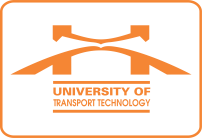 Ngày, thángThời gianĐịa điểm - Nội dungChủ trìThứ Hai19/3SángCác đơn vị hoàn thành báo cáo giao ban tháng 2+3 tại utt.edu.vn/work trước ngày 22/3/2018Thứ Hai19/3Chiều
9h00Nội dung: Làm việc với đơn vị tư vấn dự án Nghiên cứu phát triển Trường.Thành phần: Các PHT, Ô Trinh, Ô Hiếu, Ô Khánh (P. KHCN-HTQT).Địa điểm: Phòng họp tầng 2, nhà H1.Hiệu trưởngChiều
14h00Nội dung: Họp Hội đồng Khoa học, Đào tạo Trường. Thư ký Hội đồng chuẩn bị nội dung và mời dự.Thành phần: Các thành viên Hội đồng theo danh sách đính kèm.Địa điểm: Phòng họp tầng 3, nhà H3.Chủ tịch Hội đồngChiều
15h00Nội dung: Họp lấy ý kiến góp ý dự thảo sửa đổi, bổ sung quy chế chi tiêu nội bộ. Phòng TCKT chuẩn bị nội dung và báo cáo.Thành phần: Đầu cầu Hà Nội: Các PHT, Chủ tịch CĐ, Bí thư ĐTN, thủ trưởng các phòng, khoa, trung tâm, Thư viện, Y tế, Bộ môn GDTC và Bộ môn GDQP-AN; Ông Sơn (CSĐT Vĩnh Phúc);Đầu cầu Vĩnh Phúc: Bà Sơn (TCKT), Ông Quyền (HCQT);Đầu cầu Thái Nguyên: Ông Long (PGĐ phụ trách), Bà Điệp (TCKT).Địa điểm: Họp trực tuyến 3 CSĐT. TT CNTT chuẩn bị kỹ thuật.Hiệu trưởngThứ Ba20/3Sáng
9h00Nội dung: Làm việc với Cơ quan phát triển Pháp và Viện quản lý châu Á – AMDI.Thành phần: PHT. Khiêm, Ô Trinh, Ô Hiếu, Ô Khánh (P. KHCN-HTQT).Địa điểm: Phòng họp tầng 2, nhà H1.Hiệu trưởngThứ Ba20/3Sáng
9h30Nội dung: Tiếp và làm việc với Chuyên gia Mỹ và Viện Chiến lược GTVT. Thành phần: Bà Lê, bà Sao, bà Hà, bà Hạnh, bà Nguyệt (Khoa KTVT); bà Hương, bà Nhung (Khoa CT), Ô Thanh, bà Tình (Khoa CNTT).Địa điểm: Phòng họp tầng 3, nhà H3.PHT Vũ Ngọc KhiêmThứ Ba20/3Chiều
14h00Nội dung: Đoàn công tác làm việc với các khoa trong Trường. Thành phần: Các cán bộ giảng viên nữ của các KhoaĐịa điểm: Phòng họp tầng 3, nhà H3.Thứ Tư21/3Sáng9h00Nội dung: Hội thảo dành cho sinh viên.Thành phần: bà Lê, bà sao, bà Hà, bà Hạnh, bà Nguyệt (Khoa KTVT); bà Hương, bà Nhung (Khoa CT), Ô Thanh, bà Tình (Khoa CNTT), nữ sinh UTT (80-100 sinh viên) và nữ cán bộ giảng viên quan tâm.Địa điểm: Hội trường tầng 4 thư viện.PHT Vũ Ngọc KhiêmThứ Tư21/3ChiềuThứ Năm22/3Sáng8h30Nội dung: Tổng kết và bước triển khai tiếp theoThành phần: bà  Lê, bà  Sao, bà  Hà, bà  Hạnh, bà  Nguyệt (Khoa KTVT); bà  Hương, bà  Nhung (Khoa CT), Ô Thanh, bà  Tình (Khoa CNTT).Địa điểm: Phòng họp tầng 3, nhà H3.PHT Vũ Ngọc KhiêmThứ Năm22/3Sáng8h30Nội dung: Họp rà soát công tác chuẩn bị Ngày hội tư vấn tuyển sinh, hướng nghiệp tại CSĐT Vĩnh Phúc. Phòng ĐT chuẩn bị nội dung và báo cáo.Thành phần: PHT Nguyễn Hoàng Long; Ông Lâm, Ông Sơn, Ông Dũng (ĐT); Ông Trinh (KHCN-HTQT); Ông Quyền (HCQT); Ông Ánh, Ông Trường (ĐTN).Địa điểm: Phòng họp tầng 3, Nhà điều hành CSĐT Vĩnh Phúc.Hiệu trưởngThứ Năm22/3ChiềuThứ Sáu23/3SángThứ Sáu23/3ChiềuThứ Bảy24/3SángThứ Bảy24/3ChiềuChủ Nhật25/3SángChủ Nhật25/3Chiều